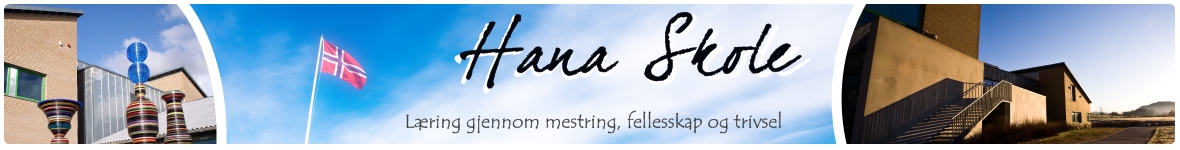 Forskuddsutbetaling – FAU arrangement (fylles ut av søker)Bilags nr.Bilags nr.Beløpet skal benyttes til:Beløpet skal benyttes til:Etternavn og fornavn Etternavn og fornavn AdresseAdressePostnr og poststedPostnr og poststedBank konto til den som mottar beløpetBeløpSignatur av søkerDatoSignatur av kassererDato